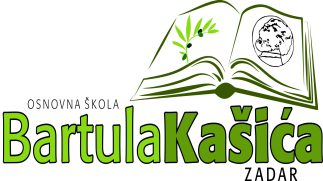 REPUBLIKA HRVATSKAOŠ BARTULA KAŠIĆA Bribirski prilaz 2 23 000 ZadarTel:023/321 -397  Fax:023/323-620Email: ured@os-bkasica-zadar.skole.hrWEB stranica Škole: http://www.os-bkasica-zadar.skole.hr/ KLASA: 003-06/17-01/10URBROJ: 2198/04-20-17-01Zadar, 21. srpnja 2017.POZIV članovima ŠOPozivam Vas na sjednicu Školskog odbora koja će se održati u ponedjeljak 24. srpnja 2017. sa početkom u 11.00 sati u prostorijama školeD N E V N I   R E D :Traženje prethodne suglasnosti od osnivača Grada Zadra za stjecanje i upis prava vlasništva na nekretninama zemlje na kojima se nalazi Škola zbog rješavanja imovinsko-pravnih odnosaRazno                                                                                            Predsjednik ŠO:                                                                                Milorad PetričevićDostaviti: 1. Elza Nadarević Baričić                 2. Anita Dukić                  3. Milorad Petričević                 4. Krešimir Mijić                 5. Matea Bakmaz                 6. Bernarda Kamber                 7.  Anica Čuka                 8. Katica Skukan,ravnateljica                 9. Oglasna ploča Škole                 10. PismohranaTemeljem Zakona o pravu na pristup informacijama sjednici mogu prisustvovati dvije osobe. Odabir će se izvršiti prema redoslijedu prijava. Najave službeniku za informiranje tel. 023/321-397, mail adresa: tajnik@os-bkasica-zadar.skole.hr